Wednesday 24.3.20Please remember!Work can be completed in your green jotter or on a device/laptopYou do not need to post on teams to say you have completed a job (we trust you!) The online chat is only to be used for questions Your teacher will only be available between 8.45 – 3.15 , no posts after that time. Break and lunch times still apply Do not put too much pressure on yourself to finish things quickly, these can be done throughout the day Remember you have access to apps and links such as Sumdog, Go Noodle and Activelearn. You can play these any time! If you finish all the tasks that we have set you can read, or decide what else to do with the rest of your day Try to post work in ‘assignments’  or ‘class notebook’ if you can’t do this, don’t panic. You can always upload a photo to the live chat... but you don’t have to!Here are your jobs for today:Literacy – Comprehension
Buzz Aldrin comprehension –  LI: to read for information about an astronautBelow there are passages and questions all about Buzz Aldrin. You can choose *(mild)  	 **(spicy)	 ***(hot)      passage and questions Mild passage and questions *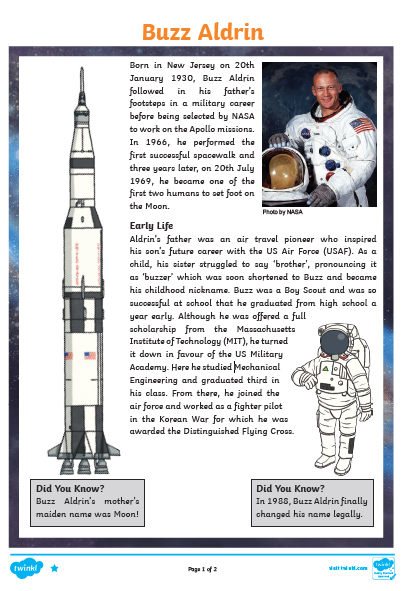 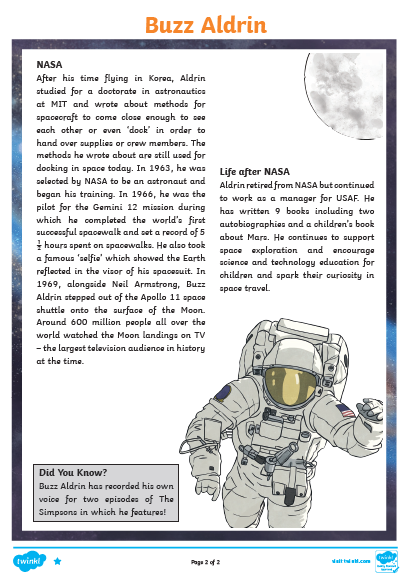 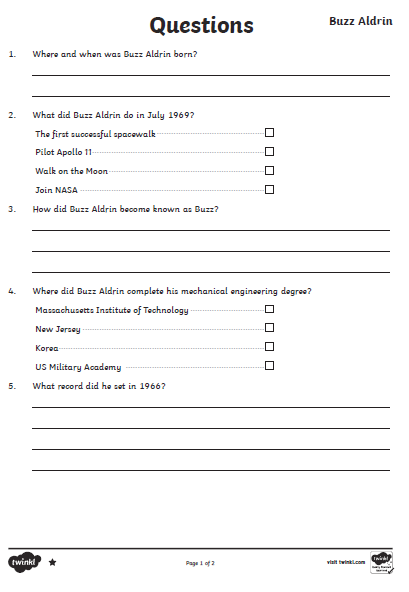 Spicy passage and questions ** 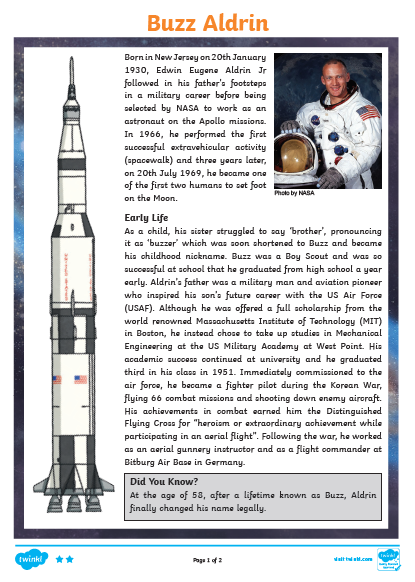 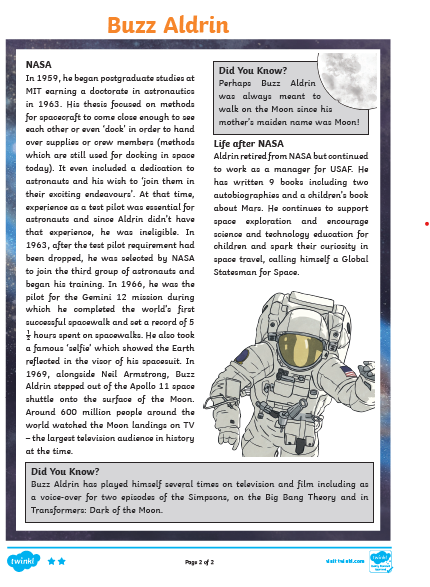 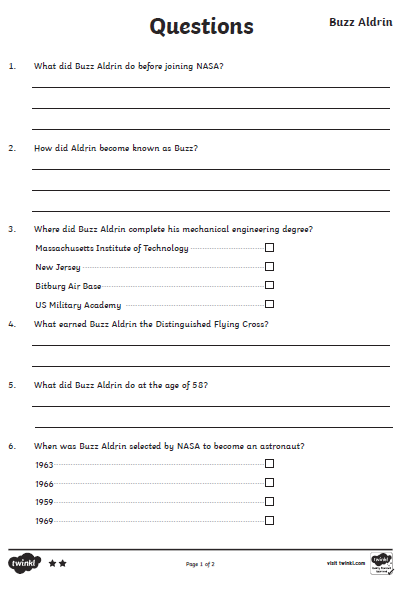 Hot passage and questions ***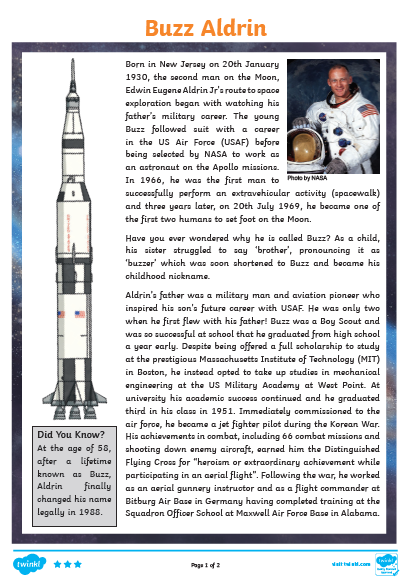 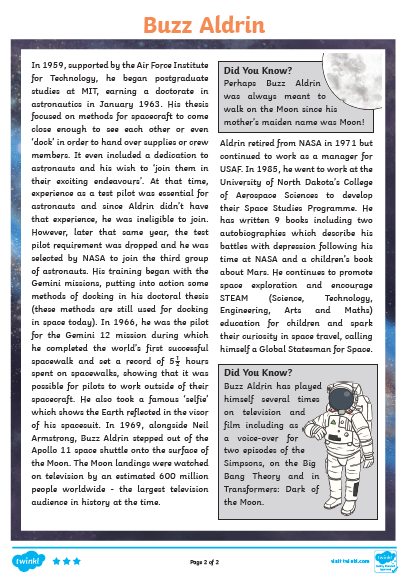 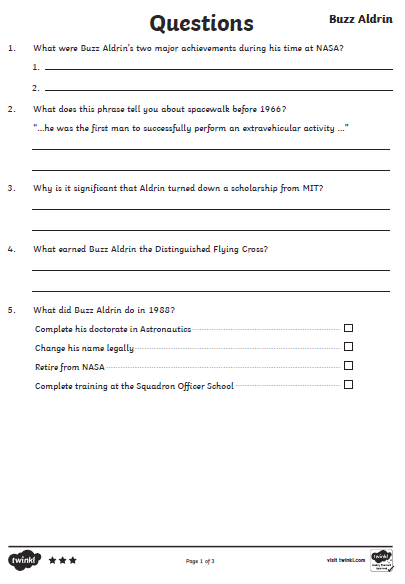 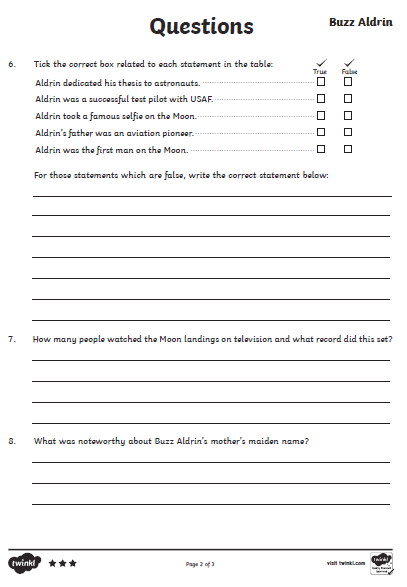 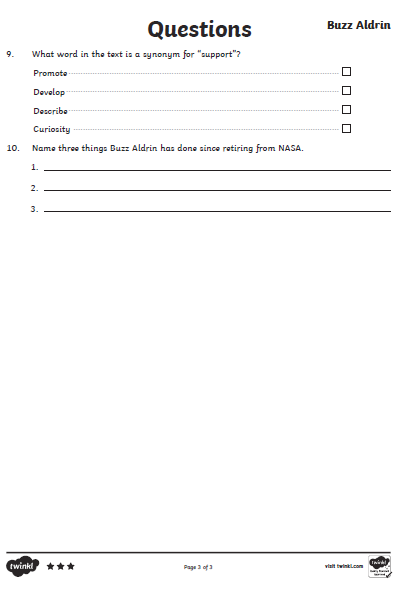 Numeracy - Other tasks will be posted by Mr Muller today 😊 Finish and self-mark pages given yesterday (You have until Wednesday to complete).SumDogActive Learn GamesAdditional TasksMild- Place Value Revision- Try the game below. You can choose your own level of difficulty.https://www.topmarks.co.uk/learning-to-count/place-value-basketballSpicy-Fraction Revision- Try the game below. You can choose your own level of difficulty.https://phet.colorado.edu/sims/html/fraction-matcher/latest/fraction-matcher_en.htmlHot- Fractions, Decimals and Percentages Revision- Try the game below. You can choose your own level of difficulty.https://mathsframe.co.uk/en/resources/resource/120/match_fractions_decimals_and_percentages#.UCdcd2MsCEY Art Task  - L.I. To use line to create detail and shadingS.C. I can use line to ad detail/ I can add shading to give a sense of depthHave a look at pictures of rockets or satellites on line. What features do you notice? Really look at the details closely. Using a sharp pencil, VERY LIGHTLY, sketch out the outline of your drawing.  Try to fill all the space you have.One you are happy with your sketch you can then go back over lines, darkening them or rubbing out as necessary.Remember to add the detail – that is part of today’s success criteria. Look for patterns.Now you can add shade. Use the side of your pencil for this.Here is a youtube tutorial that can help if you get stuck – https://www.youtube.com/watch?v=wYxChAB7k3Ehttps://www.youtube.com/watch?v=ByRpvEhpFbw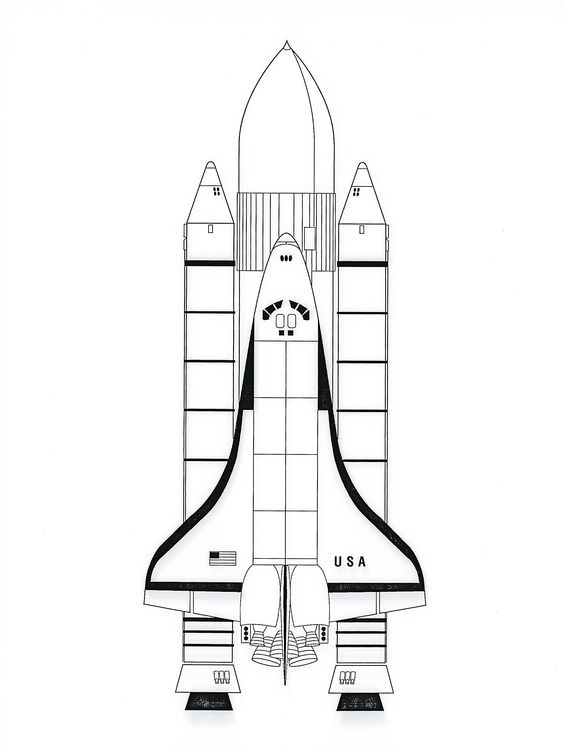 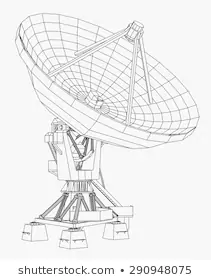 P.E – To develop skills for HockeyIf you haven’t already joined in with the Joe Wicks morning workout, here is a work out designed especially for hockey players.https://www.google.com/search?q=how+to+do+hockey+from+home&rlz=1C1CHBF_en-GBGB818GB818&oq=how+to+do+hockey+from+home&aqs=chrome..69i57j0.5252j0j9&sourceid=chrome&ie=UTF-8&safe=active&ssui=onThis is a link to the Women’s World Cup Hockey Match between England and Netherlands.https://www.youtube.com/watch?v=J-qiM7S6-iAYou don’t need to watch the whole match but skip through parts of it and think about these questions – 1/ Which team do you think displayed the best teamwork?2/ Which team had the better strategies?3/ Do you think the best team won?4/ Did you spot any of the skills we have been working on in school? If so what skills did you see?5/ Can you think of any other sports which use the same skills?